Администрация Дзержинского районаКрасноярского краяПОСТАНОВЛЕНИЕс. Дзержинское16.07.2018										№ 310-пО направлении в Дзержинский районный Совет депутатов проекта внесения изменений в Правила землепользования и застройки на территории Дзержинского сельсовета Дзержинского района Красноярского краяРассмотрев проект внесения изменений в Правила землепользования и застройки на территории Дзержинского сельсовета Дзержинского района Красноярского края, заключение о результатах публичных слушаний от 13.07.2018 года, на основании ст. 31 Градостроительного кодекса Российской Федерации, ст. ст. 14, 28 Федерального закона от 06.10.2003 № 131-ФЗ «Об общих принципах организации местного самоуправления в Российской Федерации», руководствуясь ст.19 Устава района, ПОСТАНОВЛЯЮ:1. Утвердить заключение по результатам публичных слушаний по проекту внесения изменений в Правила землепользования и застройки на территории Дзержинского сельсовета Дзержинского района Красноярского края в части внесения изменения в текстовую часть территориальной зоны «Ж-1». Зона «Жилая усадебная застройка» согласно приложению.2. Комиссии по подготовке и внесению изменений в Правила землепользования и застройки направить в Дзержинский районный Совет депутатов для принятия решения об утверждении проекта внесения изменений в Правила землепользования и застройки на территории Дзержинского сельсовета Дзержинского района Красноярского края.3. Настоящее постановление опубликовать в газете «Дзержинец» и разместить на официальном сайте администрации Дзержинского района.4. Постановление вступает в силу со дня его официального опубликованияВременно исполняющийобязанности главыДзержинского района							В.Н. ДергуновПриложениек постановлению администрации районаот 16.07.2018 № 310-пЗАКЛЮЧЕНИЕО результатах публичных слушаний по проекту внесения изменений в Правила землепользования и застройки на территории Дзержинского сельсовета Дзержинского района Красноярского края в части внесения изменения в текстовую часть территориальной зоны «Ж-1». Зона «Жилая усадебная застройка»В соответствии со ст. 31 Градостроительного кодекса Российской Федерации, ст. ст. 14, 28 Федерального закона от 06.10.2003 № 131-ФЗ «Об общих принципах организации местного самоуправления в Российской Федерации», Уставом Дзержинского района проведены публичные слушания по проекту внесения изменений в Правила землепользования и застройки на территории Дзержинского сельсовета Дзержинского района Красноярского края.Проект внесения изменений в Правила землепользования и застройки на территории Дзержинского сельсовета Дзержинского района Красноярского края размещен на официальном сайте администрации Дзержинского района http://www.adm-dzerzhin.ru/, в разделе «Градостроительство» Объявление о проведение публичных слушаний опубликовано в периодическом печатном издании «Дзержинец», № 26 от 29.06.2018 года. Сроки проведения: 13.07.2018 года в 10 часов 00мин.13.07.2018 года в 10-00 по адресу: с. Дзержинское ул. Ленина ,15 прошли публичные слушания по проекту внесения изменений в Правила землепользования и застройки на территории Дзержинского сельсовета Дзержинского района Красноярского края, в которых приняли участие 8 жителей с. Дзержинское.Заключение:1. Публичные слушания по проекту внесения изменений в Правила землепользования и застройки на территории Дзержинского сельсовета Дзержинского района Красноярского края в части внесения изменения в текстовую часть территориальной зоны «Ж-1» проведены в соответствии с действующим законодательством и нормативно-правовыми актами, порядок проведения не противоречит Положению о публичных слушаниях и считаются состоявшимися.Решено внести следующие изменения:Добавить в текстовую часть территориальных зон основные виды разрешенного использования «Ж-1». Зона «Жилая усадебная застройка».Основные виды разрешенного использования:- для индивидуального жилищного строительства;- блокированная жилая застройка;- для ведения личного подсобного хозяйства;- для эксплуатации жилого дома, жилого дома блокированной застройки.Предельные параметры разрешенного строительства, реконструкции объектов капитального строительства:- площадь приусадебных земельных участков для индивидуального жилищного строительства, для ведения личного подсобного хозяйства, для эксплуатации существующих индивидуальных жилых домов не менее 300 кв.м., включая площадь застройки, и не более 2000 кв.м;- общая площадь земельного участка, предназначенного для строительства, эксплуатации блокированного жилого дома, определяется из расчета не менее 600 кв.м. на один блок;- для земельных участков, предназначенных для строительства и эксплуатации усадебных и блокированных жилых домов, минимальное расстояние от границ смежного земельного участка до построек для содержания скота и птицы-не менее 4 метров;- величина отступа эксплуатации усадебных и блокированных жилых домов от красной линии в районе существующей застройки-в соответствии со сложившейся ситуацией;- допускается строительство надворных построек на красной линии;- в районе сложившийся застройки палисадники в жилых домах могут находится за красной линией.2. В целом проект внесения изменений в Правила землепользования и застройки на территории Дзержинского сельсовета Дзержинского района Красноярского края получил положительную оценку, Дзержинскому районному Совету депутатов рекомендуется принять решение об утверждении проекта внесения изменений в Правила землепользования и застройки на территории Дзержинского сельсовета Дзержинского района Красноярского края.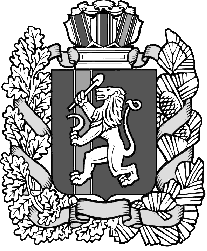 